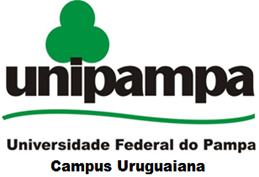 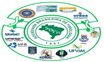 EDITAIS Nº 346/2019 PROCESSO SELETIVO PARA INGRESSO DE DISCENTESPROGRAMA MULTICÊNTRICO DE PÓS-GRADUAÇÃOEM CIÊNCIAS FISIOLÓGICASRESULTADO FINAL DO PROCESSO SELETIVO PARA DOUTORADOComissão de seleção do PMPGCF/UnipampaUruguaiana, 06 de fevereiro de 2020.OrientadorCandidatoNota finalResultadoCondiçãoFelipe Pivetta CarpesCarlos de la Fuente Cancino90AprovadoClassificadoFelipe Pivetta CarpesFernando Gomes Ceccon36Não aprovadoNão classificadoPâmela Bilig Mello CarpesBen-hur Souto das Neves94AprovadoClassificadoVanusa ManfrediniFrancieli Guedes Pintos68AprovadaClassificadaVanusa ManfrediniSilvia Muller de Moura71AprovadaClassificada